Praxis-Handbuch Ingenieur- und ArchitektenrechtVERLAGSGESELLSCHAFT RUDOLF MÜLLER GmbH & Co. KGKundenservice: 65341 EltvilleTelefon: 06123 9238-258		                                        Telefax: 06123 9238-244rudolf-mueller@vuservice.de				www.baufachmedien.deFür Architekten und Ingenieure stellen sich in der täglichen Praxis – auch vor dem Hintergrund immer komplexer werdender Bauvorhaben und Projektstrukturen – eine Fülle von juristischen Fragen und Problemen.Das „Praxis-Handbuch Ingenieur- und Architektenrecht“ erläutert die vielfältigen rechtlichen Belange, die beim Betrieb von Architektur- und Ingenieurbüros anfallen –dies unter Berücksichtigung aller Neuerungen aus der Reform des Bauvertragsrechts.Das Naschlagewerk behandelt unter anderem Themen wie Berufs- und Arbeitsrecht, Bürogründung, Berufshaftpflichtversicherung, Planungswettbewerbe, Verträge und Leistungspflichten, Haftung und Honorarberechnung. Zahlreiche Beispiele, Praxistipps, Formulierungsvorschläge und Handlungsempfehlungen für die direkte Anwendung helfen das Haftungsrisiko zu minimieren und klassische Fehler sicher zu vermeiden. Das Handbuch wendet sich neben Architekten und Ingenieuren auch an Sachverständige, Energieberater, Bauträger, Projektsteuerer, Baujuristen, Investoren, Wohnungsbaugesellschaften, Studenten sowie Vertreter kommunaler und öffentlicher Unternehmen.1.588  Zeichen / September  2017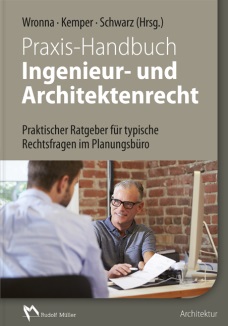 Hrsg.: Dr. Alexander Wronna, Rechtsanwalt Ralf Kemper, 
Dr. Karl Schwarz.2017. 17 x 24 cm. Kartoniert. 261 Seiten mit ca. 150 Abbildungen und Tabellen.EURO 59,–ISBN Buch: 978-3-481-03370-5ISBN E-Book (PDF): 978-3-481-03371-2